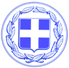                       Κως, 27 Ιουνίου 2017ΔΕΛΤΙΟ ΤΥΠΟΥΘΕΜΑ : “ Η Κως αλλιώς, ΓαστρονομιΚΩΣ. - Το μήνυμα της 3ης Γιορτής Τοπικών Αγροτικών Προϊόντων.”Στην τελική ευθεία βρίσκονται οι προετοιμασίες για τις δύο μεγάλες γιορτές Γαστρονομίας και Τοπικών Αγροτικών Προϊόντων από το Δήμο Κω, τον “Ασκληπειό”, την Ένωση Ξενοδόχων, το Σύλλογο Εστιατόρων, τους φορείς, τους παραγωγούς και τους τυποποιητές.Όλοι αυτοί ενώνουν τις δυνάμεις τους μετά την επιτυχία που γνώρισε η εκδήλωση τις δύο προηγούμενες χρονιές.Η εκδήλωση αυτή που αποτελεί πλέον θεσμό για την Κω θα λάβει χώρα στη Μαρίνα της Κω στις 29 Ιουλίου και στην Καρδάμαινα στις 19 Αυγούστου.Η 3η Γιορτή Τοπικών Προϊόντων έχει γίνει πλέον αναπόσπαστο τμήμα του τουριστικού προϊόντος του νησιού.Σε σύσκεψη που πραγματοποιήθηκε στο Δήμο Κω, με τη συμμετοχή του Αντιδημάρχου κ. Μ. Χατζηκαλύμνιου και της κ. Μ. Τριανταφυλλοπούλου, συζητήθηκαν οι τελευταίες λεπτομέρειες και ρυθμίστηκαν οργανωτικά θέματα.Θα υπάρχει προβολή των εκδηλώσεων στους επισκέπτες των ξενοδοχείων προκειμένου να γνωρίσουν τη γαστρονομία του νησιού και τα τοπικά προϊόντα ενώ από την 1η Ιουλίου θα ενεργοποιηθεί η καμπάνια προβολής.Είναι δεδομένη η στήριξη στο εγχείρημα της δημοτικής συγκοινωνίας που θα μεταφέρει δωρεάν τους επισκέπτες μας τη συγκεκριμένη μέρα, συμβάλλοντας και αυτή στην επιτυχία της εκδήλωσης.Η 3η Γιορτή Τοπικών Προϊόντων και Γαστρονομίας θα είναι καλύτερη από τις δύο προηγούμενες. Η Κως αλλιώς.ΓαστρονομιΚΩΣ. Όπως είναι και το κεντρικό μήνυμα της εκδήλωσης.Όλοι μαζί αναδεικνύουμε τη δυναμική και την ποιότητα της τοπικής γαστρονομίας αλλά και των τοπικών αγροτικών προϊόντων.Γραφείο Τύπου Δήμου Κω